Дом ученика средњих школа Ниш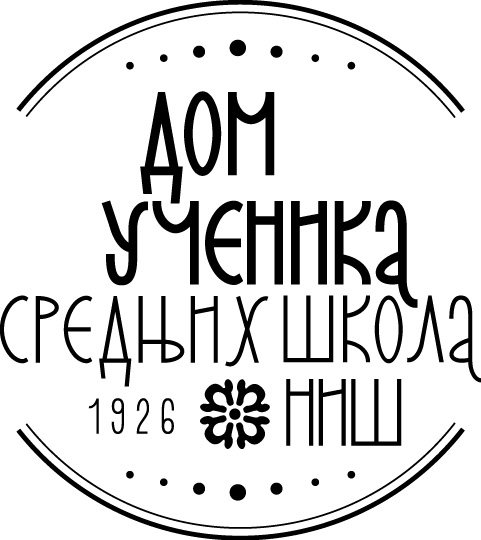 Ниш, Кoсовке Девојке 6ПИБ: 100620992 Мат. бр. 07174845840-574667-11840-574661-29 Тел.:018/ 4-212-051Тел./факс:018/ 4-575-833www.domucenikasrednjihskolanis.info                                            ОБАВЕШТЕЊЕ                        О ИЗМЕНИ  КОНКУРСНЕ ДОКУМЕНТАЦИЈЕ        По члану 63.Измене и допуне конкурсне документације Закона о јавним набавкама Комисија за спровођење ЈНД-В/01-14 (Материјали за домаћинство-храна подељена по партијама), оформљена од стране директора Решењем о образовању комисије бр. 654 од 23.04.2014 године доноси одлуку о измени конкурсне документације       Измена конкурсне документације се односи на Партију 14-Остали прехрамбени материјал-под редним бројем 4-Бибер и гласи:За партију бр.14-Остали прехрамбени материјал под редним бројем 4 бибер-Дошло је до штампарске грешке и треба да пише бибер паковање од 5 гр. а не бибер паковање од 5 кг. Промене се односе на страну 10-Врста, техничке карактеристике , квалитет, количина и опис добара (редни број 4-Бибер) и на страни 78-Спецификација предмета набавке и структура цене.    У осталим деловима конкурсна документација остаје непромењена.                                                                                Комисија за ЈНД-В/01-14СТРАНА 10-ПАРТИЈА 14-ОСТАЛИ ПРЕХРАМБЕНИ ПРИЗВОДИ МЕЊА СЕ  ПОД РЕДНИМ БРОЈЕМ 4 И ГЛАСИПАРТИЈА 13. СМРЗНУТО ВОЋЕ И ПОВРЋЕПАРТИЈА 14. ОСТАЛИ ПРЕХРАМБЕНИ ПРОИЗВОДИОБРАЗАЦ 8.л                                                                           Назив понуђача:______________________						             	Телефон:________________________		                                               Контакт особа: ________________________СТРАНА 75-ПАРТИЈА 14-ОСТАЛИ ПРЕХРАМБЕНИ ПРОИЗВОДИ ПОД РЕДНИМ БРОЈЕМ 4  МЕЊА СЕ И ГЛАСИОСТАЛЕ ПАРТИЈЕ ОСТАЈУ НЕПРОМЕЊЕНЕСПЕЦИФИКАЦИЈА ПРЕДМЕТА НАБАВКЕ И СТРУКТУРА ЦЕНЕ    ПАРТИЈА 14. ОСТАЛИ ПРЕХРАМБЕНИ ПРОИЗВОДИУКУПНО БЕЗ ПДВ-а:_________________ дин                             ПДВ:__________________динУКУПНО СА ПДВ-ом:________________динНапомена: Дати понуду по свим ставкама, уколико нема понуде по свим ставкама понуда се неће разматрати.Рок важења понуде: Понуда важи _______ дана (рок важења понуде не може бити краћи од 60 дана од дана отварања понуда)Рок плаћања: ____________ (рок плаћања се изражава у данима, рок плаћања не може бити дужи од 45 дана).Рок испоруке добара: (рок испоруке добара се изражава у данима и не може бити дужи од 2  (два)  дана__________ од  дана требовања од стране наручиоца)	Место и датум			        Овлашћени представник понуђача:_________________________                               ________________________________М.П3.Мешана мармелада3/1ком1204.Мармелада разни укуси 3/1ком1305.Мармелада разни укуси 30 грком50006.Филети паприке конзерва 5/1ком1007.Боранија жута, конзерва 5/1ком6008.Грашак конзерва 5/1ком6009.Ђувеч конзерва 5/1ком5010.Цвекла конзерва 5/1ком15011.Парадајз пире конзерва 5/1ком10012.Корнишони маринирани, конзерва 5/1ком20013.Маслине црне и зелене 1/1ком1014.Кечап благи 1/1 у тубиком60015.Шампињони маринирани 1/1ком4016.Шампињони маринирани 5/1ком10017.Мешана салата, конзерва 5/1ком10018.Фефероне конзерва 5/1ком2019.Шљива сувакг5020.Ајвар упржени 5/1ком20Ред. бр.НазивЈед.мереКоличина1.Смрзнути кукуруз шећерацкг5002.Смрзнути помфриткг5003.Смрзнути спанаћ 0,4ком1500Ред. бр.НазивЈед.мереКоличина1.Шећер кристал11кг20002.Мед (багремов, ливадски) 1/1кг3003.Мед (багремов, ливадски) 25 или 30 грком50004.Бибер млевени 5 грком20005.Зачин додатак јелима са поврћем 1/1 (вегета, зачин Ц или еквивалент)кг3006.Ванилин шећер 10 гком15007.Винобран 10 гком1008.Есенција (теслић или еквивалент)   ½ ком709.Есенција (теслић или еквивалент)  1/1 ком4010.Ловоров лист 15 гком10011.Млевена паприка 1/1кг10012.Першун сушени 30 гком20013.Сенф  ½ у тубиком5014.Сирће алкохолно 1/1ком20015.Сирће јабуково  1/1ком20016.Сирће винско 1/1ком20017.Кухињска со 1/1кг50018.Какао прах 100гком5019.Цимет 10 гком12020.Конзерванс  5 гком12021.Лимунтус 10 гком12022.Прашак за пециво 10 гком250023.Сода бикарбона 10 г ком14024.Оригано 3 гком30025.Еурокрем 2/1 (таково, финети или еквивалент)ком50026.Еурокрем 50 грама (таково, финети или еквивалент)ком500027.Кафа 200 гр (гранд, дон или еквивалент)ком70028.Кафа 100 гр (гранд, дон или еквивалент)ком50029.Пудинг разни укуси 1/1кг10030.Супа концентрат (говеђи и кокошји) 1/1ком10031.Чај, камилица, филтер кесица 20/1ком20032.Чај  нана, филтер кесица 20/1ком40033.Чај хибискус, филтер кесица 20/1ком10034.Чај  шипак, филтер кесица 20/1ком10035.Чај  ртањски, филтер кесица 20/1ком10036.Чоколадице разни укуси у грамажи од 30гком700037.Ролати 59 гком700038.Бонжита 30 грамаком200039.Крем бананице 17 грамаком200040.Торте разне кг1241.Обланда велика ком12042.Бели лук у праху рфскг543.Кекс 1/1кг5044.Кукурузно брашно 500 грамаком50045.Палента 500 грамаком50046.Гриз пшенични 1/1кг10047.Макарона са јајима  ½ кгком100048.Шпагете са јајима ½ кгком30049.Фида без јаја ½ кгком80050.Соја љуспицерфсКг 3051.Чоколада за кување 100 грамакг4052.Кокосово брашно рфскг2053.Корн флекскг15054.Мусли класиккг21055.Муслитропиккг9056.Пиринач глазирани 1/1кг120057.Павлака за еспресо кафуком10058.Инстант кафа (нес кафа или еквивалент) лименка 250 грамаком5059.Инстант кафа (нес кафа или еквивалент)  2 у 1ком100060.Инстант кафа (нес кафа или еквивалент)  3 у 1ком50061.Филтер кафа кг1062.Разне слане грицкалицеком15063.Кромпир пире 5/1ком14064.Пшеница белија 1/1кг10065.Презле 0,2ком10066.Шећер у праху 500 грамаком10067.Мак 250 грамаком10068.Млевени ораси 100 грамакг5069.Густин 200 грамакг1070.Апетисани (бадем, лешник, кикирики, пистаћи и тд.)кг1071.Шлаг пена 1/1Кг 5072.Вино 1/1л80073.Желатин 10 грама ком20074.Посластичарски колачикг2075.Брашно пшенично тип 400 1/1кг5000Ред.бројНазивЈед.мереКоличинаЦена по јед. мере без  ПДВ- аУкупна ценабез ПДВ-а1.Шећер кристал11кг20002.Мед (багремов, ливадски) 1/1кг3003.Мед (багремов, ливадски) 25 или 30 грком50004.Бибер млевени 5 грком20005.Зачин додатак јелима са поврћем 1/1 (вегета, зачин Ц или еквивалент)кг3006.Ванилин шећер 10 гком15007.Винобран 10 гком1008.Есенција (теслић или еквивалент)   ½ ком709.Есенција (теслић или еквивалент)  1/1 ком4010.Ловоров лист 15 гком10011.Млевена паприка 1/1кг10012.Першун сушени 30 гком20013.Сенф  ½ у тубиком5014.Сирће алкохолно 1/1ком20015.Сирће јабуково  1/1ком20016.Сирће винско 1/1ком20017.Кухињска со 1/1кг50018.Какао прах 100гком5019.Цимет 10 гком12020.Конзерванс  5 гком12021.Лимунтус 10 гком12022.Прашак за пециво 10 гком250023.Сода бикарбона 10 г ком14024.Оригано 3 гком30025.Еурокрем 2/1 (таково, финети или еквивалент)ком50026.Еурокрем 50 грама (таково, финети или еквивалент)ком500027.Кафа 200 гр (гранд, дон или еквивалент)ком70028.Кафа 100 гр (гранд, дон или еквивалент)ком50029.Пудинг разни укуси 1/1кг10030.Супа концентрат (говеђи и кокошји) 1/1ком10031.Чај, камилица, филтер кесица 20/1ком20032.Чај  нана, филтер кесица 20/1ком40033.Чај хибискус, филтер кесица 20/1ком10034.Чај  шипак, филтер кесица 20/1ком10035.Чај  ртањски, филтер кесица 20/1ком10036.Чоколадице разни укуси у грамажи од 30 гком700037.Ролати 59 гком700038.Бонжита 30 грамаком200039.Крем бананице 17 грамаком200040.Торте разне кг1241.Обланда велика ком12042.Бели лук у праху рфскг543.Кекс 1/1кг5044.Кукурузно брашно 500 грамаком50045.Палента 500 грамаком50046.Гриз пшенични 1/1кг10047.Макарона са јајима  ½ кгком100048.Шпагете са јајима ½ кгком30049.Фида без јаја ½ кгком80050.Соја љуспице рфсКг 3051.Чоколада за кување 100 грамакг4052.Кокосово брашно рфскг2053.Корн флекскг15054.Мусли класиккг21055.Мусли тропиккг9056.Пиринач глазирани 1/1кг120057.Павлака за еспресо кафуком10058.Инстант кафа (нес кафа или еквивалент) лименка 250 грамаком5059.Инстант кафа (нес кафа или еквивалент)  2 у 1ком100060.Инстант кафа (нес кафа или еквивалент)  3 у 1ком50061.Филтер кафа кг1062.Разне слане грицкалицеком15063.Кромпир пире 5/1ком14064.Пшеница белија 1/1кг10065.Презле 0,2ком10066.Шећер у праху 500 грамаком10067.Мак 250 грамаком10068.Млевени ораси 100 грамакг5069.Густин 200 грамакг1070.Апетисани (бадем, лешник, кикирики, пистаћи и тд.)кг1071.Шлаг пена 1/1Кг 5072.Вино 1/1л80073.Желатин 10 грама ком20074.Посластичарски колачикг2075.Брашно пшенично тип 400 1/1кг5000/УКУПНО//